ЛИСЯНСЬКА СЕЛИЩНА РАДАРІШЕННЯ16.02.2023                                     смт  Лисянка                                            № 33-9/VIІIПро надання дозволу громадянам  на розробку технічних документацій із землеустрою та проектів землеустрою щодо відведення земельних ділянокВідповідно до пункту 34 частини першої статті 26, статті 59 Закону України «Про місцеве самоврядування в Україні», керуючись пунктом третім розділу VІІ (Прикінцеві та перехідні положення) Закону України    «Про Державний земельний кадастр»,  Земельного кодексу України, пункту третього Прикінцевих та перехідних положень Закону України «Про внесення змін до деяких законодавчих актів України щодо розмежування земель державної та комунальної власності», статтями 19, 20, 22, 25, 55 Закону України «Про землеустрій», розглянувши заяви громадян, враховуючи документи та матеріали, додані до них,  враховуючи висновок постійної депутатської комісії з питань землекористування, природокористування, екології та надзвичайних ситуацій, селищна рада                                                                                                                                    ВИРІШИЛА:    1. Надати нижчезазначеним громадянам дозвіл на розробку технічних документацій із землеустрою щодо встановлення (відновлення) меж земельних ділянок в натурі (на місцевості) з метою присвоєння їм кадастрового номера: на земельну ділянку  орієнтовною  площею 0,1500 га для будівництва та обслуговування  житлового будинку, господарських  будівель і споруд (присадибна ділянка) за адресою: вул. Небесної Сотні,92,  смт Лисянка, Звенигородського району для  передачі в приватну власність із земель комунальної власності Лисянської селищної ради. дозвіл щодо уточнення площі в порядку спадкування за законом права власності на земельну частку (пай) площею 3,4600  в  умовних кадастрових гектарах, відповідно до сертифікату на право на земельну частку (пай)   серія ЧР №0328277 виданого 08.02.1996 для ведення  товарного сільськогосподарського виробництва, що розташована в с. Журжинці, Звенигородського району. Надати дозвіл на розробку проекту землеустрою, щодо відведення земельної ділянки для сінокосіння випасання худоби, а саме: 7122883000:02:001:0090    площею 1,1000 га, яка знаходиться   за адресою: с.Дібрівка, Лисянської територіальної громади, Звенигородського району, Черкаської області, за межами населеного пункту.Надати дозвіл на виготовлення проекту землеустрою щодо передачі в користування на умовах оренди земельної ділянки орієнтовною площею 0,0200 га (під обєктом нерухомого майна), яка знаходиться  за адресою: вул. Поштова,2А,  смт Лисянка, Лисянської територіальної громади, Звенигородського району, Черкаської області.Надати дозвіл на розробку технічної документації щодо інвентаризації земельної ділянки	для будівництва та обслуговування інших будівель громадської забудови, площею  0,0500 га  по площа Миру,37 смт Лисянка, Лисянської селищної ради, Звенигородського району.Надати дозвіл на розробку технічної документації щодо інвентаризації земельної ділянки	для будівництва та обслуговування інших будівель громадської забудови, площею  0,1000 га  по с. Шестеринці, вул. Новоселиця,1,  , Лисянської селищної ради, Звенигородського району. Надати дозвіл на розробку технічної документації щодо інвентарізації земельної ділянки	для будівництва та обслуговування інших будівель громадської забудови, площею  0,8000 га  по . Почапинці, вул. Колгоспна,6а, Лисянської селищної ради, Звенигородського району. Надати дозвіл на розробку технічної документації щодо інвентарізації земельної ділянки	для будівництва та обслуговування інших будівель громадської забудови, площею  0,1500 га  по  с. Почапинці, провул. Духовний,6а, Лисянської селищної ради, Звенигородського району. Надати дозвіл на розробку технічної документації щодо інвентарізації земельної ділянки	для будівництва та обслуговування інших будівель громадської забудови, площею  0,1500 га  по  с. Боярка, вул. 1 Травня,12, Лисянської селищної ради, Звенигородського району.Надати дозвіл Лисянській селищній раді на виготовлення проекту землеустрою щодо відведення земельної ділянки орієнтовною площею 0,0100 га  для будівництва обслуговування будівель торгівлі, що знаходиться  за адресою: площа Парковій, с. Хижинці Лисянської територіальної громади, Звенигородського району, Черкаської області.2. Громадянам, які зазначені в пункті 1 даного рішення,  рекомендовано в місячний термін після прийняття даного рішення звернутися до  розробників документації із землеустрою для замовлення розробки  технічної документації із землеустрою щодо встановлення (відновлення) меж земельної ділянки в натурі (на місцевості). 3. Контроль за виконання даного рішення покласти  на постійно діючу  комісію селищної ради з питань землекористування, природокористування, екології та надзвичайних ситуацій.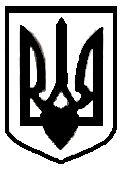 